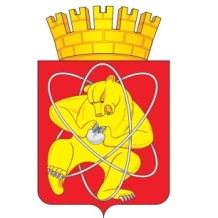 Городской округ «Закрытое административно – территориальное образование Железногорск Красноярского края»АДМИНИСТРАЦИЯ ЗАТО г. ЖЕЛЕЗНОГОРСКПОСТАНОВЛЕНИЕ28.07.2023                                                                                                                                  № 1503г. ЖелезногорскОб определении управляющей организации для управления многоквартирным домом, расположенном по адресу: Красноярский край, ЗАТО Железногорск,           п. Новый Путь,  ул. Майская, д. 7В соответствии со статьей 161 Жилищного кодекса Российской Федерации, постановлением Правительства Российской Федерации от 21.12.2018 № 1616 «Об утверждении Правил определения управляющей организации для управления многоквартирным домом, в отношении которого собственниками помещений в многоквартирном доме не выбран способ управления таким домом или выбранный способ управления не реализован, не определена управляющая организация, и о внесении изменений в некоторые акты Правительства Российской Федерации», в целях определения управляющей организации, включенной в перечень организаций для управления многоквартирным домом, в отношении которого собственниками помещений в многоквартирном доме не выбран способ управления таким домом или выбранный способ управления не реализован, не определена управляющая организация, руководствуясь Уставом ЗАТО Железногорск, ПОСТАНОВЛЯЮ:1. Определить общество с ограниченной ответственностью (ООО «НАШ ЖЕЛЕЗНОГОРСКИЙ ДВОР») управляющей организацией для управления многоквартирным домом, расположенным по адресу: Красноярский край, ЗАТО Железногорск, п. Новый Путь, ул. Майская, д. 7, на период до заключения договора управления многоквартирным домом по результатам открытого конкурса, но не более одного года.2. Установить перечень работ и (или) услуг по управлению многоквартирным домом, услуг и работ по содержанию и ремонту общего имущества в многоквартирном доме по адресу: Красноярский край, ЗАТО Железногорск, п. Новый Путь, ул. Майская, д. 7 на период, установленный пунктом 1 настоящего постановления, согласно приложению  к настоящему постановлению.3. Установить плату за содержание жилого помещения, расположенного в многоквартирном доме по адресу: Красноярский край, ЗАТО Железногорск, п. Новый Путь, ул. Майская, д. 7 на период, установленный пунктом 1 настоящего постановления, в размере 13,24 руб./кв.м. за один квадратный метр общей площади жилого помещения в месяц.4. Предоставление коммунальных услуг по холодному водоснабжению собственникам и пользователям помещений в многоквартирном доме в период управления управляющей организацией (ООО «НАШ ЖЕЛЕЗНОГОРСКИЙ ДВОР») осуществляется ресурсоснабжающей организацией ООО «КРАСЭКО-ЭЛЕКТРО», в соответствии с подпунктом «б» пункта 17 Правил предоставления коммунальных услуг собственникам и пользователям помещений в многоквартирных домах и жилых домов, утвержденных постановлением Правительства Российской Федерации от 06.05.2011 № 354 «О предоставлении коммунальных услуг собственникам и пользователям помещений в многоквартирных домах и жилых домов».5. Управлению городского хозяйства Администрации ЗАТО г. Железногорск (Т.В. Синкина) в течение пяти рабочих дней со дня принятия настоящего постановления уведомить всех собственников помещений  многоквартирного дома, расположенного по адресу: Красноярский край, ЗАТО Железногорск, п. Новый Путь, ул. Майская, д. 7, об определении управляющей организации для управления многоквартирным домом ООО «НАШ ЖЕЛЕЗНОГОРСКИЙ ДВОР», об условиях договора управления многоквартирным домом, об условиях прекращения действия договора управления многоквартирным домом путем размещения информации в общедоступных местах помещений общего пользования указанного многоквартирного дома. 6. Управлению внутреннего контроля Администрации ЗАТО                         г. Железногорск (В.Г. Винокурова) довести настоящее постановление до сведения населения через газету «Город и горожане».7. Отделу общественных связей Администрации ЗАТО г. Железногорск (И.С. Архипова) разместить настоящее постановление на официальном сайте Администрации ЗАТО г. Железногорск в информационно-телекоммуникационной сети «Интернет»..8. Контроль над исполнением настоящего постановления возложить на первого заместителя Главы ЗАТО г. Железногорск по жилищно-коммунальному хозяйству Р.И. Вычужанина.9. Настоящее постановление вступает в силу после его официального опубликования.Глава ЗАТО г. Железногорск                                                              Д.М. ЧернятинПриложение  к постановлению Администрации ЗАТО г. Железногорск от  28.07.2023 № 1503ПЕРЕЧЕНЬработ и (или) услуг по управлению многоквартирным домом, услуг и работ по содержанию и ремонту общего имущества  в многоквартирном доме по адресу: Красноярский край, ЗАТО Железногорск, п. Новый Путь,  ул. Майская, д. № 7№ п/п№ п/п№ п/пНаименование работ и услугПериодичностьОбъем работ и услугТребования к качеству работ и услугI. Работы, необходимые для надлежащего содержания несущих конструкций  и ненесущих конструкцийI. Работы, необходимые для надлежащего содержания несущих конструкций  и ненесущих конструкцийI. Работы, необходимые для надлежащего содержания несущих конструкций  и ненесущих конструкцийI. Работы, необходимые для надлежащего содержания несущих конструкций  и ненесущих конструкцийI. Работы, необходимые для надлежащего содержания несущих конструкций  и ненесущих конструкцийI. Работы, необходимые для надлежащего содержания несущих конструкций  и ненесущих конструкцийI. Работы, необходимые для надлежащего содержания несущих конструкций  и ненесущих конструкций1.11.1Осмотр кровли с проверкой состояния слуховых оконОсмотр кровли с проверкой состояния слуховых окон4 раза в год и  по жалобам на протекание с кровли. При выявлении нарушений, приводящих к протечкам - незамедлительное их устранение.154,7 кв.м. кровлиПри обнаружении течи – устранение неисправности незамедлительное1.21.2Удаление с канализационных стояков снега и наледиУдаление с канализационных стояков снега и наледи2 раза в год2 шт.Отсутствие куржаков1.31.3Удаление с крыш снега и наледиУдаление с крыш снега и наледи2 раза в год154,7 кв.м. кровлиОчистку кровли производить при накоплении снега слоем более 30 см1.41.4Мелкий ремонт кровли (до 1,5 м²)Мелкий ремонт кровли (до 1,5 м²)1 раз, по мере необходимости4 кв.м. кровлиОтсутствие затеканияII. Работы, необходимые для надлежащего содержания оборудования и систем инженерно-технического обеспечения, входящих в состав общего имуществаII. Работы, необходимые для надлежащего содержания оборудования и систем инженерно-технического обеспечения, входящих в состав общего имуществаII. Работы, необходимые для надлежащего содержания оборудования и систем инженерно-технического обеспечения, входящих в состав общего имуществаII. Работы, необходимые для надлежащего содержания оборудования и систем инженерно-технического обеспечения, входящих в состав общего имуществаII. Работы, необходимые для надлежащего содержания оборудования и систем инженерно-технического обеспечения, входящих в состав общего имуществаII. Работы, необходимые для надлежащего содержания оборудования и систем инженерно-технического обеспечения, входящих в состав общего имуществаII. Работы, необходимые для надлежащего содержания оборудования и систем инженерно-технического обеспечения, входящих в состав общего имуществаОбщие работы, выполняемые для надлежащего содержания системы водоснабжения Общие работы, выполняемые для надлежащего содержания системы водоснабжения Общие работы, выполняемые для надлежащего содержания системы водоснабжения Общие работы, выполняемые для надлежащего содержания системы водоснабжения Общие работы, выполняемые для надлежащего содержания системы водоснабжения Общие работы, выполняемые для надлежащего содержания системы водоснабжения Общие работы, выполняемые для надлежащего содержания системы водоснабжения 2.1ППР помещений (квартир)ППР помещений (квартир)ППР помещений (квартир)1 раз в год2 шт.Отсутствие нарушений системыIII. Обеспечение устранения аварийIII. Обеспечение устранения аварийIII. Обеспечение устранения аварийIII. Обеспечение устранения аварийIII. Обеспечение устранения аварийIII. Обеспечение устранения аварийIII. Обеспечение устранения аварий3.1Обеспечение устранения аварий на системах отопления, горячего и холодного водоснабжения, отведения сточных вод (водоотведения), электроснабженияОбеспечение устранения аварий на системах отопления, горячего и холодного водоснабжения, отведения сточных вод (водоотведения), электроснабженияОбеспечение устранения аварий на системах отопления, горячего и холодного водоснабжения, отведения сточных вод (водоотведения), электроснабженияВ соответствии с приложением 1 к Правилам предоставления коммунальных услуг собственникам и пользователям помещений в многоквартирных домах, утвержденных Постановлением Правительства РФ от 06.05.2011 № 35499,3 кв.м. площади многоквартирного домаАварийные заявки, связанные с обеспечением безопасности проживания, устраняются в срочном порядкеIV. Управление МКДIV. Управление МКДIV. Управление МКДIV. Управление МКДIV. Управление МКДIV. Управление МКДIV. Управление МКД4.1Управление МКДУправление МКДУправление МКДВ течение года99,3 кв.м. площади многоквартирного домаПредоставление услуг  соответствующие стандартам управления многоквартирным домом, установленным Постановлением  Правительства РФ от 15.05.2013 N 416